Urząd Miasta Przeworska37-200 Przeworsk, ul. Jagiellońska 10, tel. +48 16 648 78 44
e-mail: info@przeworsk.um.gov.pl http://www.przeworsk.um.gov.plKARTA INFORMACYJNAKARTA INFORMACYJNAWydanie zezwolenia na opróżnianie zbiorników bezodpływowych i transport nieczystości ciekłychWydanie zezwolenia na opróżnianie zbiorników bezodpływowych i transport nieczystości ciekłychIPodstawa prawna IArt. 7 ust. 1 i 6, art. 8 ust. 2a ustawy z dnia 13 września 1996 r. o utrzymaniu czystości i porządku 
w gminach (t. j. Dz.U. z 2021 r. poz. 888 ze zm.).Rozporządzenie Ministra Środowiska z dnia 14 marca 2012 r. w sprawie szczegółowego sposobu określenia wymagań, jakie powinien spełniać przedsiębiorca ubiegający się o uzyskanie zezwolenia 
w zakresie opróżniania zbiorników bezodpływowych i transportu nieczystości ciekłych (Dz. U. z 2012 r. poz. 299).Ustawa z dnia 16 listopada 2006 r. o opłacie skarbowej (t. j. Dz.U. z 2021 r. poz. 1923 ze zm.).Uchwała Nr VII/77/2019 Rady Miasta Przeworska z dnia 28 marca 2019 r. w sprawie określenia wymagań, jakie powinien spełniać przedsiębiorca ubiegający się o uzyskanie zezwolenia na prowadzenie działalności w zakresie opróżniania zbiorników bezodpływowych i transportu nieczystości ciekłych na terenie Gminy Miejskiej Przeworsk (Dz. Urz. Woj. Podk. z 2019 r. poz. 2203).IIWymagane wnioskiIIWniosek o wydanie zezwolenia na opróżnianie zbiorników bezodpływowych i transport nieczystości ciekłych.IIIWymagane załącznikiIIIZaświadczenie lub oświadczenie o braku zaległości podatkowych.Zaświadczenie bądź oświadczenie o braku zaległości w płaceniu składek na ubezpieczenie zdrowotne lub społeczne.Dokument potwierdzający gotowość odbioru nieczystości ciekłych przez stację zlewną.Dowód wniesienia opłaty skarbowej.W przypadku, gdy wniosek składany jest przez pełnomocnika dokument stwierdzający udzielenie pełnomocnictwa (odpis, wypis lub kopia - zgodnie z art.33 § 3 k.p.a.).Kserokopie dowodów rejestracyjnych posiadanych pojazdów służących do opróżniania zbiorników bezodpływowych i transportu nieczystości ciekłych.Dokument potwierdzający posiadanie prawa do terenu, na którym będą stacjonować pojazdy oraz będą przechowywane urządzenia i sprzęt wykorzystywany do świadczenia usługi.Dokumenty potwierdzające posiadanie prawa do dysponowania pojazdem lub pojazdami asenizacyjnym przeznaczonymi do opróżniania zbiorników bezodpływowych i transportu nieczystości ciekłych (kserokopie dowodów rejestracyjnych, aktualnych badań technicznych, umów cywilno-prawnych).Kserokopia aktualnego wypisu z rejestru prowadzonej działalności gospodarczej lub aktualnego KRS (wydane nie później, niż 3 miesiące przed złożeniem wniosku). W przypadku składania wniosku przez spółkę cywilną - kserokopia aktualnej umowy zawarcia spółki cywilnej.IVDokumenty do wgląduIVbrakVOpłatyVOpłata skarbowa w wysokości 107 zł (zgodnie z załącznikiem do ustawy z dnia 16 listopada 2006 r. 
o opłacie skarbowej cz. III pkt 42).Opłata skarbowa w wysokości 53,50 zł – w przypadku złożenia wniosku o przedłużenie terminu ważności lub zmianę warunków wydanego zezwolenia, jeżeli dotyczy rozszerzenia zakresu działalności objętej zezwoleniem.Opłata skarbowa w wysokości 17 zł – w przypadku, gdy wniosek składany jest przez pełnomocnika.Opłaty skarbowej można dokonać:w kasie Urzędu Miasta Przeworska ul. Jagiellońska 10, 37-200 Przeworsk, pokój nr 115, piętro I lub na rachunek bankowy Urzędu Miasta Przeworska nr: 38 1020 4391 0000 6502 0215 1066         (dowód zapłaty może mieć formę wydruku potwierdzającego dokonanie operacji bankowej).Zwolnione od opłaty skarbowej są m.in. jednostki budżetowe, jednostki samorządu terytorialnego, organizacje pożytku publicznego oraz inne wymienione w art. 7 w/w ustawy.VITermin załatwienia sprawyVIWydanie zezwolenia w terminie do 30 dni, w sprawach szczególnie skomplikowanych do 60 dniVIIMiejsce załatwienia sprawyVIIul. Jagiellońska 10, pok. 218, tel.: 16 648 78 44 w. 106VIIIJednostka odpowiedzialnaVIIIReferat Ochrony Środowiskae-mail: e.stepak@przeworsk.um.gov.pl IXTryb odwoławczyIXOd decyzji służy prawo wniesienia odwołania do Samorządowego Kolegium Odwoławczego w Przemyślu, za pośrednictwem Burmistrza Miasta Przeworska, w terminie 14 dni od daty jej otrzymania.XOpłaty za odwołanieXbrakXIUwagiXIbrak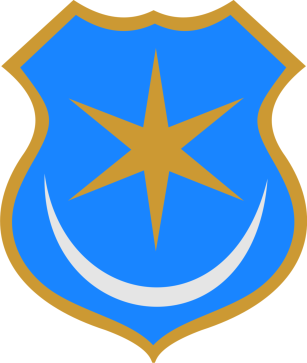 